유업을 완성하는 세대 - 빌 해몬 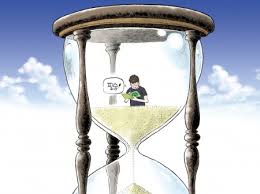  † 유업을 완성하는 세대 - 빌 해몬사도들 선지자들과 앞으로 올 하나님의 운동들/ 빌 해몬†기적들은 나타내지 않고도 어떤 사람은 천국에 갈 수가 있지만, 그리스도의 의로운 인격이 없이는 천국에 갈 수 없다.†하나님께서는 언제나 우리가 예언적으로 약속 받은 모든 것을 받기 위하여 하나님과 끝까지 동행할 작정으로 얼마나 전념하는가를 아시기 위해 우리를 점검해 보신다.†히1139. 그리고  믿음을 통해 훌륭한 평판을 손에 넣었었던 이들 모두는, 우리 없이는 그들이 완전하게 만들어지지 않도록, 하나님께서 우리를 위하여 얼마간의 더 나은 것을 마련해두셨기 때문에, 약속을 받지 못하였느니라. 창세 이후로 믿음 안에서 죽었던 사람들은 모두가 다 하늘의 발코니에서 우리를 응원하고 있다.그들의 유업은 마지막 세대 교회의 충분한 순종 없이는 완성되어질 수 없다.- 사도들 선지자들과 앞으로 올 하나님의 운동들/ 빌 해몬